საგრანტო კონკურსის მიზანი, საგრანტო პროექტის ხანგრძლივობა და ბიუჯეტისამეცნიერო  გრანტების  კონკურსის მიზანია აღმოსავლეთ-დასავლეთ სასწავლო უნივერსიტეტის სამეცნიერო- კვლევითი პოტენციალის   სრულად ამოქმედება, ახალი ცოდნის შექმნა, მკვლევართა საერთაშორისო აქტუალურ სამეცნიერო პროექტებში ინტეგრაციის ხელშეწყობა კონკურსისთვის უნივერსიტეტის სამეცნიერო ფონდიდან გამოყოფილია 32 000 ლარიკონკურსის ადმინისტრირებას უზრუნველყოფს უნივერსიტეტის რექტორის ბრძანებით შექმნილი საგრანტო კონკურსის კომისია საკონკურსოდ წარდგენილი საგრანტო პროექტის ხანგრძლივობა უნდა აღემატებოდეს 12 თვესსაგრანტო პროექტისთვის უნივერსიტეტის მოთხოვნილი საგრანტო დაფინანსება არ უნდა აღემატებოდეს 16 000 ლარს, საქართველოს კანონმდებლობით გათვალისწინებული გადასახადების ჩათვლით.საგრანტო კონკურსში მონაწილეობის პირობები საგრანტო კონკურსში მონაწილეობისა და გრანტის მოპოვების უფლება უპირატესად აღმოსავლეთ-დასავლეთ  უნივერსიტეტის აკადემიურ/მოწვეულ და საუნივერსიტეტო კლინიკების  პერსონალსპროექტი უნდა წარმოადგინოს პირთა ჯგუფმა, პირი არ შეიძლება მონაწილეობდეს ერთზე მეტ პროექტშიპროექტის თემატიკა თანხვედრაში უნდა იყოს ღმოსავლეთ-დასავლეთ უნივერსიტეტის სამეცნიერო-კვლევით პრიორიტეტებთან (დანართი 6)პროექტს უნდა ჰყავდეს ძირითადი პერსონალი, რომლებიც ასრულებენ პროექტით დაგეგმილ ძირითად ამოცანებს. ძირითადი პერსონალი შეიძლება იყოს აკადემიური დოქტორის, მაგისტრის ან მათთან გათანაბრებული აკადემიური ხარისხის მქონე პირიპროექტს უნდა ჰყავდეს პროექტის ხელმძღვანელი  – აღმოსავლეთ-დასავლეთ სასწავლო უნივერსიტეტის აფილირებული აკადემიური პერსონალი, დოქტორის ან მასთან გათანაბრებული აკადემიური ხარისხის მქონე პირი ძირითადი პერსონალიდან, რომელიც პროექტს განახორციელებს, ხელმძღვანელობს პროექტით გათვალისწინებულ კვლევას და პასუხისმგებელია, როგორც პროექტის სამეცნიერო შედეგებზე, პროექტით გათვალისწინებული საქმიანობის ანგარიშგებაზე, პროექტის მართვაზეპროექტს შეიძლება ჰყავდეს დამხმარე პერსონალი – პროექტის ფარგლებში დასაქმებული პირ(ებ)ი, რომლებიც ეხმარებიან ძირითად პერსონალს ტექნიკური საკითხების მოგვარებაშისასურველია პროექტში კონსულტანტის სტატუსით ჩართული იყვნენ უცხო ქვეყნის მოქალაქეები, რომლებიც მუშაობენ პროექტით გათვალისწინებული კვლევის თემატიკაზე და კონსულტაციას გაუწევენ ძირითად პერსონალს პროექტით გათვალისწინებული კვლევის ფარგლებშიკონკურსში მონაწილე სუბიექტის მიერ წარმოდგენილი საგრანტო პროექტი  არ უნდა იყოს წარდგენილი სხვა საგრანტო კონკურსზესაკონკურსო დოკუმენტაცია, წარმოდგენის წესები და ვადებიკონკურსში მონაწილეობის მისაღებად უფლებამოსილმა სუბიექტებმა დადგენილ ვადებში უნდა   წარმოადგინონ   საგრანტო   პროექტის   განაცხადი   თანდართულ   დოკუმენტებთან ერთად.2.    საგრანტო პროექტის განაცხადი უნდა მოიცავდეს შემდეგ დოკუმენტებს:2.1   საგრანტო  პროექტის  განაცხადი  (დანართი  1,  ხელმოწერილი  და  ელექტრონული სახით);2.2   საპროექტო წინადადება (დანართი 2, PDF დოკუმენტის სახით);       2.3   პროექტის დასაბუთებული ბიუჯეტი (დანართი 3);       2.4   პროექტის განხორციელების გეგმა-გრაფიკი (დანართი 4);       2.5   პროექტში კვლევის ეთიკის საკითხების გათვალისწინება და უზრუნველყოფა (დანართი 5)       2.6   უცხოელი კონსულტანტის (არსებობის შემთხვევაში) თანხმობის წერილი მონაწილეობის შესახებ       2.7 კვლევით პროექტში ჩართულ პირთა (ხელმძღვანელის, მკვლევარების) პროფესიული რეზიუმეები (ელექტრონული სახით)3.    საგრანტო პროექტის განაცხადი თანდართულ დოკუმენტებთან ერთად 2023 წლის  20 აგვისტოდან 20 სექტემბრის ჩათვლით გამოიგზავნოს   ელექტრონული   ფოსტის მისამართზე: science@eastwest.edu.ge.საგრანტო პროექტის ბიუჯეტისაგრანტო პროექტის განაცხადს თან უნდა ახლდეს პროექტის ბიუჯეტი პროექტის ბიუჯეტი უნდა მოიცავდეს შემდეგ ძირითად მუხლებს: ძირითადი პერსონალის საგრანტო დაფინანსებადამხმარე პერსონალის შრომის ანაზღაურებამივლინება/ებისხვა ხარჯებიგრანტის სახსრებით შეძენილი ქონება პროექტის დასრულების შემდეგ საკუთრებაში რჩება აღმოსავლეთ-დასავლეთ სასწავლო  უნივერსიტეტს გაფორმებული ხელშეკრულების შესაბამისადსაგრანტო პროექტის შეფასებაკონკურსის მოთხოვნებთან შესაბამისობაში მყოფი რეგისტრირებული პროექტები შესაფასებლად გადაეცემა დამოუკიდებელ ადგილობრივ დარგობრივ ექსპერტთა ჯგუფს, რომელთაც შეარჩევს საკონკურსო კომისიაკომისია უფლებამოსილია, კონკურსის მიმდინარეობის ნებისმიერ ეტაპზე კონკურსში მონაწილე პროექტის მიმართ შეიმუშავოს რეკომენდაციები/ დაადგინოს ხარვეზი და დააწესოს გონივრული ვადა აღნიშნული რეკომენდაციების გასათვალისწინებლად/ ხარვეზის აღმოსაფხვრელადკომისია უფლებამოსილია, კონკურსის ნებისმიერ ეტაპზე კონკურსიდან მოხსნას პროექტები, რომლებიც არ შეესაბამება კონკურსის მიზნებისათვის დადგენილ მოთხოვნებს ან შეიცავს არასწორ ინფორმაციასექსპერტთა ჯგუფი პროექტს აფასებს ქვემოთ მოცემული კრიტერიუმების მიხედვითსაგრანტო პროექტი ფასდება ორი ძირითადი კრიტერიუმის მიხედვით: პროექტის სამეცნიერო/პრაქტიკული ღირებულება და პროექტის განხორციელების პროცესი. თითოელი კრიტერიუმი იყოფა 5 ქვეკრიტერიუმად. თითოეული ქვეკრიტერიუმი ფასდება მაქსიმუმ 2 ქულით 0.5 ქულის ბიჯით. ამდენად, მთლიანად პროექტი ფასდება მაქსიმუმ 20 ქულით. კრიტერიუმები და ქვეკრიტერიუმებიპროექტის სამეცნიერო/პრაქტიკული ღირებულებასაკვლევი თემის აქტუალობაკვლევის სიახლე და მიზნების ჩამოყალიბებაკვლევის მეთოდების რელევანტურობა კვლევის მიზნებთანკვლევის მოსალოდნელი შედეგების სამეცნიერო და პრაქტიკული ღირებულებაკვლევის შედეგების გავრცელებაპროექტის განხორციელების პროცესიპროექტის ძირითადი პერსონალის კვალიფიკაციის შესაბამისობა კვლევის მიზნებთანპროექტის განხორციელების რეალისტურობა და შესაბამისობა კვლევის მიზნებთანპროექტის ბიუჯეტის რელევანტურობა კვლევის მიზნებთან და დაგეგმილ აქტივობებთანკვლევის ეთიკა, შესაძლო რისკების ანალიზი და მართვაპროექტის განხორციელებისას ადგილობრივი და საერთაშორისო თანამშრომლობაქვეკრიტერიუმების შეფასების პრინციპებია:საგრანტო ხელშეკრულებაკონკურსის შედეგად დასაფინანსებლად შერჩეული საგრანტო პროექტების დამტკიცების შემდეგ უნივერსიტეტი უზრუნველყოფს გრანტის მიმღებთან - პროექტებში მონაწილე ძირითად პერსონალთან საგრანტო ხელშეკრულებების გაფორმებასსაგრანტო ხელშეკრულებაში გაიწერება პროექტით განსაზღვრული კვლევის შედეგების ამსახველი მასალახელშეკრულების გაფორმების შემდეგ პროექტის საგრანტო დაფინანსება ხორციელდება ტრანშების სახით. გრანტის თანხები გადაირიცხება პროექტის მიზნობრივ ანგარიშზე ავანსის სახით. პირველი ტრანში გადაირიცხება ხელშეკრულების გაფორმებიდან 30 კალენდარული დღის ვადაში. ყოველი მომდევნო ტრანში გადაირიცხება შესაბამისი საანგარიშო პერიოდის შუალედური ანგარიშების განხილვის საფუძველზეგამარჯვებული პროექტის ხელმძღვანელის ან ძირითადი პერსონალის წევრების შეცვლა შესაძლებელია მხოლოდ განსაკუთრებული შემთხვევების დროს, არგუმენტირებული დასაბუთების საფუძველზეყოველი საანგარიშო პერიოდის დაწყებამდე არა უგვიანეს 30 დღით ადრე სამეცნიერო ხელმძღვანელის მიერ წარდგენილი დასაბუთებული მოთხოვნით საგრანტო ხელშეკრულების სამოქმედო გეგმაში ან/და ხარჯთაღრიცხვაში შესაძლებელია განხორციელდეს ცვლილება საგრანტო კომისიის თანხმობითსაგრანტო პროექტის შესრულების მონიტორინგიგრანტის  მიმღები  ვალდებულია  ყოველი  საანგარიშო  პერიოდის  ბოლოს აღმოსავლეთ-დასავლეთ სასწავლო  უნივერსიტეტის მიერ  დამტკიცებული ფორმების შესაბამისად უნივერსიტეტის საგრანტო კომისიას წარუდგინოს პროექტის ფარგლებში განხორცილებული პროგრამული აქტივობებისა და გაწეული ხარჯების დოკუმენტირებული ანგარიში. საგრანტო კომისია ახორციელებს დაფინანსებული პროექტების საგრანტო ხელშეკრულების შესრულების მონიტორინგს, რომლის დროსაც განიხილავს გრანტის მიმღების მიერ წარმოდგენილ შუალედურ და საბოლოო ანგარიშებს და ადგენს შესაბამის განხილვის აქტსმონიტორინგი მოიცავს ფინანსურ და განხორციელების მონიტორინგს:2.1 ფინანსური მონიტორინგი გულისხმობს საგრანტო ხელშეკრულების ფარგლებში კომისიის მიერ გადარიცხული თანხების ხარჯვის შესაბამისობის დადგენას ამავე ხელშეკრულებით გათვალისწინებულ ხარჯთაღრიცხვასთან.2.2 განხორციელების მონიტორინგი გულისხმობს საგრანტო ხელშეკრულებით დაგეგმილი შედეგების შესრულების დამადასტურებელი ანგარიშის შემოწმებას არაუგვიანეს პროექტის დასრულების შემდგომ 10 კალენდარული დღის განმავლობაში, არგუმენტირებული დასაბუთების წარმოდგენის შემთხვევაში,  საგრანტო  კომისია  უფლებამოსილია  მიიღოს გადაწყვეტილება პროექტის ხანგრძლივობის მაქსიმუმ 6 თვით გაგრძელების შესახებ დამატებითი დაფინანსების გარეშეგრანტის მიმღების მიერ წარმოდგენილი შუალედური და საბოლოო ანგარიშების შემოწმების საფუძველზე მომზადებული განხილვის აქტები უნივერსიტეტის მიერ შესაძლოა გამოყენებულ იქნეს გრანტის მიმღების მიერ მომავალ საგრანტო კონკურსებში მონაწილეობისას წარდგენილი პროექტების შეფასებისას.დამატებითი მოთხოვნებიგრანტის მიმღები ვალდებულია, პროექტით გათვალისწინებული კვლევის მასალებზე დაყრდნობით გამოაქვეყნოს მინიმუმ ორი სამეცნიერო სტატია საერთაშორისო რეფერირებად და ციტირებად გამოცემებში ან ადგილობრივ რეფერირებად გამოცემებში, ან წარმოადგინოს ცნობა სტატიის გამოსაქვეყნებლად მიღების შესახებ. საერთაშორისო რეფერირებად და ციტირებად გამოცემად განიხილება ის ჟურნალები,   წიგნები და კრებულები, რომლებიც ხილვადია აღიარებულ სამეცნიერო ბაზებშისასურველია გრანტის მიმღებმა მონაწილეობა მიიღოს საზღვარგარეთ მინიმუმ ერთ სამეცნიერო საერთაშირისო კონფერენციაშისაგრანტო პროექტის ფარგლებში განხორციელებული კვლევის შედეგების ამსახველ პუბლიკაციებში სავალდებულოა   მითითებული   იყოს,   რომ   კვლევა   განხორციელდა   აღმოსავლეთ-დასავლეთ სასწავლო  უნივერსიტეტის მხარდაჭერითსაგრანტო პროექტის ფარგლებში შექმნილ ვიზუალურ პროდუქციაზე (ნაბეჭდ, ფოტო, აუდიო, ვიდეო, ელექტრონულ პროდუქციაზე და ვებგვერდზე) სავალდებულოა განთავსდეს აღმოსავლეთ-დასავლეთ სასწავლო  უნივერსიტეტის  ლოგო და მითითებული იყოს, რომ საგრანტო  პროექტი  განხორციელდა აღმოსავლეთ-დასავლეთ სასწავლო  უნივერსიტეტის მხარდაჭერი2 ქულაპროექტი საუკეთესოდ პასუხობს მოცემულ ქვეკრიტერიუმს, შეიძლება არსებობდეს უმნიშვნელო ცალკეული შენიშვნები, რომლებიც არ ეხება სამეცნიერო პოტენციალს. 1.5 ქულაპროექტი ძალიან კარგად, ზუსტად პასუხობს მოცემულ ქვეკრიტერიუმს. გამოკვეთილია ორიგინალურობა და სამეცნიერო პოტენციალი, თუმცა საწიროებს დახვეწას.1 ქულაპროექტი კარგად პასუხობს მოცემულ ქვეკრიტერიუმს, მაგრამ აქვს გარკვეული ხარვეზები და საჭიროებს გაუმჯობესებას.0.5 ქულაპროექტი ზოგადად პასუხობს მოცემულ ქვეკრიტერიუმს, მაგრამ აქვს მნიშვნელოვანი უზუსტობები და სუსტი მხარეები.0 ქულაპროექტი არაადეკვატურად პასუხობს მოცემულ ქვეკრიტერიუმს, გართულებულია შეფასება არასაკმარისი, ბუნდოვანი ან შეუსაბამო ინფორმაციის გამო.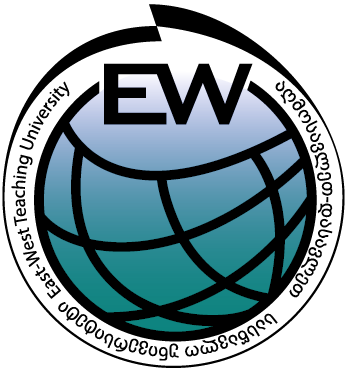 